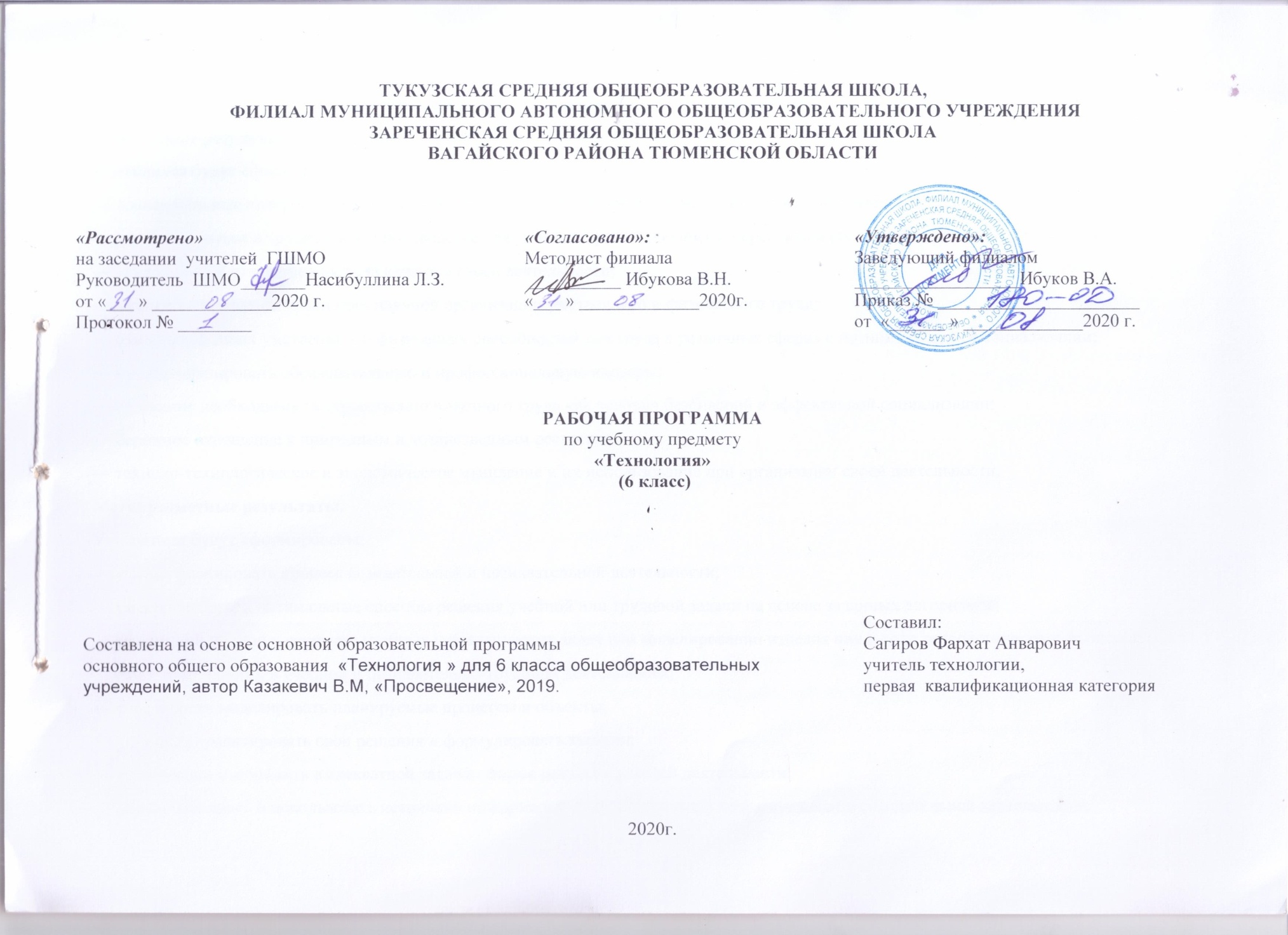 1. Планируемые результаты освоения учебного предмета «Технология» 6 класс.Личностные результаты.У учащихся будут сформированы:— познавательные интересы и творческая активность в области предметной технологической деятельности;— желание учиться и трудиться на производстве для удовлетворения текущих и перспективных потребностей;— трудолюбие и ответственность за качество своей деятельности;— умение пользоваться правилами научной организации умственного и физического труда;— самооценка своих умственных и физических способностей для труда в различных сферах с позиций будущей социализации;— умение планировать образовательную и профессиональную карьеры;— осознание необходимости общественно полезного труда как условия безопасной и эффективной социализации;— бережное отношение к природным и хозяйственным ресурсам;— технико-технологическое и экономическое мышление и их использование при организации своей деятельности.Метапредметные результаты.У учащихся будут сформированы:— умение планировать процесс созидательной и познавательной деятельности;— умение выбирать оптимальные способы решения учебной или трудовой задачи на основе заданных алгоритмов;— творческий подход к решению учебных и практических задач при моделировании изделия или в ходе технологического процесса;— самостоятельность в учебной и познавательно-трудовой деятельности;— способность моделировать планируемые процессы и объекты;— умение аргументировать свои решения и формулировать выводы;— способность отображать в адекватной задачам форме результаты своей деятельности;— умение выбирать и использовать источники информации для подкрепления познавательной и созидательной деятельности;— умение организовывать эффективную коммуникацию в совместной деятельности с другими её участниками;— умение соотносить свой вклад с вкладом других участников в общую деятельность при решении задач коллектива;— способность оценивать свою деятельность с точки зрения нравственных, правовых норм, эстетических ценностей по принятым в обществе и коллективе требованиям и принципам;— умение обосновывать пути и средства устранения ошибок или разрешения противоречий в выполняемой деятельности;— понимание необходимости соблюдения норм и правил культуры труда, правил безопасности деятельности в соответствии с местом и условиями деятельности.Предметные результаты.В познавательной сфере у учащихся будут сформированы:— владение алгоритмами и методами решения технических и технологических задач;— ориентирование в видах и назначении методов получения и преобразования материалов, энергии, информации, объектов живой природыи социальной среды, а также в соответствующих технологиях общественного производства и сферы услуг;— ориентирование в видах, назначении материалов, инструментов и оборудования, применяемых в технологических процессах;— использование общенаучных знаний в процессе осуществления рациональной технологической деятельности;— навык рационального подбора учебной и дополнительной технической и технологической информации для изучения технологий, проектирования и создания объектов труда;— владение кодами, методами чтения и способами графического представления технической, технологической и инструктивной информации;— владение методами творческой деятельности;— применение элементов прикладной экономики при обосновании технологий и проектов.В сфере созидательной деятельности у учащихся будут сформированы:— способности планировать технологический процесс и процесс труда;— умение организовывать рабочее место с учётом требований эргономики и научной организации труда;— умение проводить необходимые опыты и исследования при подборе материалов и проектировании объекта труда;— умение подбирать материалы с учётом характера объекта труда и технологии;— умение подбирать инструменты и оборудование с учётом требований технологии и имеющихся материально-энергетических ресурсов;— умение анализировать, разрабатывать и/или реализовывать прикладные технические проекты;— умение анализировать, разрабатывать и/или реализовывать технологические проекты, предполагающие оптимизацию технологии;— умение обосновывать разработки материального продукта на основе самостоятельно проведённых исследований спроса потенциальных потребителей;— умение разрабатывать план возможного продвижения продукта на региональном рынке;— навыки конструирования механизмов, машин, автоматических устройств, простейших роботов с помощью конструкторов;— навыки построения технологии и разработки технологической карты для исполнителя;— навыки выполнения технологических операций с соблюдением установленных норм, стандартов, ограничений, правил безопасности труда;— умение проверять промежуточные и конечные результаты труда по установленным критериям и показателям с использованием контрольных измерительных инструментов и карт пооперационного контроля;— способность нести ответственность за охрану собственного здоровья;— знание безопасных приёмов труда, правил пожарной безопасности, санитарии и гигиены;— ответственное отношение к трудовой и технологической дисциплине;— умение выбирать и использовать коды и средства представления технической и технологической информации и знаковых систем (текст, таблица, схема, чертёж, эскиз, технологическая карта и др.) в соответствии с коммуникативной задачей, сферой и ситуацией общения;— умение документировать результаты труда и проектной деятельности с учётом экономической оценки.В мотивационной сфере у учащихся будут сформированы:— готовность к труду в сфере материального производства, сфере услуг или социальной сфере;— навыки оценки своих способностей к труду или профессиональному образованию в конкретной предметной деятельности;— навыки доказательного обоснования выбора профиля технологической подготовки в старших классах полной средней школы или пути получения профессии в учреждениях начального профессионального или среднего специального образования;— навыки согласования своих возможностей и потребностей;— ответственное отношение к качеству процесса и результатов труда;— проявление экологической культуры при проектировании объекта и выполнении работ;— экономность и бережливость в расходовании материалов и денежных средств.В эстетической сфере у учащихся будут сформированы:— умения проводить дизайнерское проектирование изделия или рациональную эстетическую организацию работ;— владение методами моделирования и конструирования;— навыки применения различных технологий технического творчества и декоративно-прикладного искусства в создании изделий материальнойкультуры или при оказании услуг;— умение сочетать образное и логическое мышление в процессе творческой деятельности;— композиционное мышление.В коммуникативной сфере у учащихся будут сформированы:— умение выбирать формы и средства общения в процессе коммуникации, адекватные сложившейся ситуации;— способность бесконфликтного общения;— навыки участия в рабочей группе с учётом общности интересов её членов;— способность к коллективному решению творческих задач;— желание и готовность прийти на помощь товарищу;— умение публично защищать идеи, проекты, выбранные технологии и др.В физиолого-психологической сфере у учащихся будут сформированы:— развитие моторики и координации движений рук при работе с ручными инструментами и приспособлениями;— достижение необходимой точности движений и ритма при выполнении различных технологических операций;— соблюдение требуемой величины усилия, прикладываемого к инструменту с учётом технологических требований;— развитие глазомера;— развитие осязания, вкуса, обоняния.2. Содержание учебного предметаМодуль 1. Методы и средства проектной деятельности.Модуль  2. ПроизводствоМодуль  3. Технология.Теоретические сведения.Практические работы.Сбор дополнительной информации в Интернете и справочной литературе о технологиях. Экскурсия на производство по ознакомлению с технологиями конкретного производства.Модуль 4. ТехникаТеоретические сведения.Практические работы.Составление иллюстрированных проектных обзоров техники по отдельным отраслям и видам.Модуль  5. Технология ручной обработки материалов.Теоретические сведения.Практические работы.Ознакомление с образцами различного сырья и материалов. Лабораторные исследования свойств различных материалов. Составление коллекций сырья и материалов. Просмотр роликов о производстве материалов, составление отчётов об этапах производства.Ознакомление с устройством и назначением ручных не электрифицированных инструментов. Упражнения по пользованию инструментами. Чтение и выполнение технических рисунков и эскизов деталей. Разметка проектных изделий и деталей. Изготовление простых изделий для быта из конструкционных материалов. Обработка текстильных материалов из натуральных волокон растительного происхождения с помощью ручныхинструментов, приспособлений, машин.Модуль 6. Технологии соединения и отделки деталей изделияТеоретические сведения.Ознакомление с технологиями соединения материалов. Упражнения по пользованию инструментами. Разметка проектных изделий и деталей. Изготовление простых изделий для быта из конструкционных материалов. Обработка текстильных материалов из натуральных волокон растительного происхождения с помощью ручныхинструментов.Модуль 7. Технологии нанесения защитных и декоративных покрытий на детали и изделия из различных материаловОзнакомление с технологиями окрашивания материалов. Упражнения по пользованию лака, краски, кисточки. Окрашивание простых изделий для быта из конструкционных материалов. Ознакомление учащихся с разными видами инструментов по нанесению красочных материалов.Модуль  8. Технологии производства и обработки пищевых продуктовПрактические работы.Составление меню, отвечающего здоровому образу жизни. Определение количества и состава продуктов, обеспечивающих суточную потребность человека в витаминах. Определение качества мытья столовой посуды экспресс-методом химического анализа. Определение доброкачественности пищевых продуктов органолептическим методом и методом химического анализа.Приготовление кулинарных блюд и органолептическая оценка их качества. Сушка фруктов, ягод, овощей, зелени. Замораживание овощей и фруктов.Модуль 9. Технологии получения, преобразования и использования энергии.Теоретические сведения.Практические работы.Сбор дополнительной информации в Интернете и справочной литературе об областях получения и применения механической энергии. Ознакомление с устройствами, использующими кинетическую и потенциальную энергию. Изготовление игрушки йо-йо.Модуль 10. Технологии получения, преобразования и использования информации.Теоретические сведения.Практические работы.Оценка восприятия содержания информации в зависимости от установки. Сравнение скорости и качества восприятия информации различными органами чувств.Модуль 11. Технологии растениеводства.Теоретические сведения.Практические работы.Описание основных агротехнологических приёмов выращивания культурных растений. Определение полезных свойств культурных растений. Классифицирование культурных растений по группам. Проведение исследований с культурными растениями в условиях школьного кабинета.Выполнение основных агротехнологических приёмов выращивания культурных растений с помощью ручных орудий труда на пришкольном участке. Определение полезных свойств культурных растений. Классифицирование культурных растений по группам. Проведение опытов с культурными растениями на пришкольном участке.Модуль 12. Технологии животноводства.Теоретические сведения.Практические работы.Сбор дополнительной информации и описание примеров разведения животных для удовлетворения различных потребностей человека, классифицирование этих потребностей.Сбор информации об основных видах сельскохозяйственных животных своего села, соответствующих направлениях животноводства и их описание.Модуль 13. Социальные технологии.Теоретические сведения.Практические работыТесты по оценке свойств личности. Составление и обоснование перечня личных потребностей и их иерархическое построение.Итоговый урок.Урок-повторение по пройденным материалам. Обобщение тем.3. Тематическое распределение часовВведение в творческий проектПодготовительный этапКонструкторский этапТехнологический этапЭтап изготовления изделияЗаключительный этап. Защита проекта.Ознакомление учащихся с творческим проектом. Этапы создания проекта.Труд как основа производстваПредметы трудаСырьё как предмет трудаПромышленное сырьёСельскохозяйственное и растительное сырьёВторичное сырьё и полуфабрикатыЭнергия как предмет трудаИнформация как предмет трудаОбъекты сельскохозяйственных технологий как предмет трудаОбъекты социальных технологий как предмет трудаКабинет и мастерская (Практические работы)Ознакомление с предметами труда, с материальным производством.Основные признаки технологииТехнологическая, трудовая и производственная дисциплинаТехническая и технологическая документацияКабинет и мастерская (Практические работы)Понятие о технической системеРабочие органы технических систем (МАШИН)Двигатели технических систем ( машин)Механическая трансмиссия в технических системахЭлектрическая, гидравлическая и пневматическая трансмиссии в технических системахКабинет и мастерская (практические работы)Технологии резанияТехнологии пластического формирования материаловОсновные технологии обработки древесных материалов ручными инструментамиОсновные технологии обработки металлов и пластмасс ручным инструментомОсновные технологии механической обработки строительных материалов ручным инструментомКабинет и мастерская ( практические работы)Технологии механического соединения деталей из древесных материалов и металловТехнологии соединения деталей с помощью клеяТехнологии соединения деталей и элементов конструкций из строительных материаловТехнологии соединения деталей из текстильных материалов и кожиТехнологии влажно-тепловых операций при изготовлении изделий из тканиКабинет и мастерская (практические работы)Технологии наклеивания покрытийТехнологии окрашивания и лакированияТехнологии нанесения покрытий на детали и конструкции из строительных материаловКабинет и мастерская (практические работы)Основы здорового питанияТехнологии производства молока и приготовления продуктов и блюд из негоТехнологии производства кисломолочных продуктов и приготовления продуктов и блюд из негоТехнологии производства кулинарных изделий из круп, бобовых культурТехнологии приготовления блюд из круп и бобовыхТехнологии производства макаронных изделий и приготовления продуктов и блюд из негоКабинет и мастерская (практические работы)Что такое тепловая энергияМетоды и средства получения тепловой энергииПреобразование тепловой энергии в другие виды энергии и работуПередача тепловой энергииАккумулирование тепловой энергииКабинет и мастерская (практические работы)Восприятие информацииКодирование информации при передаче сведенийСигналы и знаки при кодировании информацииСимволы как средство кодирования информацииКабинет и мастерская (практические работы)Дикорастущие растения, используемые человекомЗаготовка сырья из дикорастущих растенийПрименение и переработка сырья дикорастущих растений. Влияние экологических факторов на урожайность дикорастущих растенийУсловия и методы сохранения природной среды. Кабинет и пришкольный участок (Практические работы)Технология получения животноводческой продукции и их основные элементыСодержание животных- элемент технологии производства животноводческой продукции. Кабинет и пришкольный участок ( практические работы)Виды социальных технологий. Технологии коммуникацииСтруктура процесса коммуникации. Кабинет и мастерская ( практические работы).№ТемаКоличество часовПланФактМодуль 1. Методы и средства творческой и проектной деятельностиВведение в творческий проект.  Подготовительный этап13.09Конструкторский этап. Технологический этап18.09Этап изготовления изделия110.09Заключительный этап. Защита проекта.115.09Модуль 2. ПроизводствоТруд как основа производства117.09Предметы труда122.09Сырьё как предмет труда124.09Промышленное сырьё129.09Сельскохозяйственное и растительное сырьё11.10Вторичное сырьё и полуфабрикаты16.10Энергия как предмет труда18.10Информация как предмет труда113.10Объекты сельскохозяйственных технологий как предмет труда115.10Объекты социальных технологий как предмет труда120.10Кабинет и мастерская (Практические работы)122.10Модуль 3. ТехнологияОсновные признаки технологии13.11Технологическая, трудовая и производственная дисциплина15.11Техническая и технологическая документация110.11Кабинет и мастерская (Практические работы)112.11Модуль 4. ТехникаПонятие о технической системе117.11Рабочие органы технических систем (МАШИН)119.11Двигатели технических систем ( машин)124.11Механическая трансмиссия в технических системах126.11Электрическая, гидравлическая и пневматическая трансмиссии в технических системах11.12Кабинет и мастерская (практические работы)13.12Модуль 5. Технологии ручной обработки материаловТехнологии резания18.12Технологии пластического формирования материалов110.12Основные технологии обработки древесных материалов ручными инструментами115.12Основные технологии обработки металлов и пластмасс ручным инструментом117.12Основные технологии механической обработки строительных материалов ручным инструментом122.12Кабинет и мастерская ( практические работы)124.12Модуль 6. Технологии соединения и отделки деталей изделияТехнологии механического соединения деталей из древесных материалов и металлов112.01Технологии соединения деталей с помощью клея114.01Технологии соединения деталей и элементов конструкций из строительных материалов119.01Технологии соединения деталей из текстильных материалов и кожи121.01Технологии влажно-тепловых операций при изготовлении изделий из ткани126.01Кабинет и мастерская (практические работы)128.01Модуль 7. Технологии нанесения защитных и декоративных покрытий на детали и изделия из различных материаловТехнологии наклеивания покрытий12.02Технологии окрашивания и лакирования14.02Технологии нанесения покрытий на детали и конструкции из строительных материалов19.02Кабинет и мастерская (практические работы)111.02Модуль 8. Технологии производства и обработки пищевых продуктовОсновы здорового питания116.02Технологии производства молока и приготовления продуктов и блюд из него118.02Технологии производства кисломолочных продуктов и приготовления продуктов и блюд из него125.02Технологии производства кулинарных изделий из круп, бобовых культур12.03Технологии приготовления блюд из круп и бобовых14.03Технологии производства макаронных изделий и приготовления продуктов и блюд из него19.03Кабинет и мастерская (практические работы)111.03Модуль 9. Технологии получения,  преобразования и использования тепловой энергииЧто такое тепловая энергия116.03Методы и средства получения тепловой энергии118.03Преобразование тепловой энергии в другие виды энергии и работу130.03Передача тепловой энергии11.04Аккумулирование тепловой энергии16.04Кабинет и мастерская (практические работы)18.04Модуль 10. Технология получения, обработки и использования информации.Восприятие информации113.04Кодирование информации при передаче сведений115.04Сигналы и знаки при кодировании информации120.04Символы как средство кодирования информации122.04Кабинет и мастерская (практические работы)127.04Модуль 11. Технологии растениеводстваДикорастущие растения, используемые человеком129.04Заготовка сырья из дикорастущих растений14.05Применение и переработка сырья дикорастущих растений. Влияние экологических факторов на урожайность дикорастущих растений16.05Условия и методы сохранения природной среды. Кабинет и пришкольный участок (Практические работы)111.05Модуль 12. Технологии животноводства. Технология получения животноводческой продукции и их основные элементы113.05Содержание животных- элемент технологии производства животноводческой продукции. Кабинет и пришкольный участок ( практические работы)118.05Модуль 13. Социальные технологииВиды социальных технологий. Технологии коммуникации120.05Структура процесса коммуникации. Кабинет и мастерская ( практические работы).125.05Итоговый урок. Обобщение пройденных тем127.05Всего часов68